REQUERIMENTO Nº 349/2018Requer Voto de Pesar pelo falecimento do SR. CLAUDEMIR ANTONIO ALNIEZI, ocorrido recentemente. Senhor Presidente, Nos termos do Art. 102, Inciso IV, do Regimento Interno desta Casa de Leis, requeiro a Vossa Excelência que se digne a registrar nos anais desta Casa de Leis voto de profundo pesar pelo falecimento do Sr. Claudemir Antonio Alniezi, ocorrido no último dia 11 de março. Requeiro, ainda, que desta manifestação seja dada ciência aos seus familiares, encaminhando cópia do presente à Rua Tamoios, 997, Jardim São Francisco, nesta cidade.Justificativa:O Sr. Claudemir Antonio Alniezi tinha 58 anos e era casado com Rábia Alniezi e deixou os filhos Eduardo, Ricardo, Ana Cláudia, Aislam e Asser.Benquisto por todos os familiares e amigos, seu passamento causou grande consternação e saudades; todavia, sua memória há de ser cultuada por todos que em vida o amaram.Que Deus esteja presente nesse momento de separação e dor, para lhes dar força e consolo.É, pois, este o Voto, através da Câmara de Vereadores, em homenagem póstuma e em sinal de solidariedade.                    Plenário “Dr. Tancredo Neves”, 12 de março de 2018. José Antonio FerreiraDr. José-Vereador-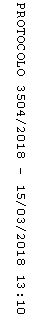 